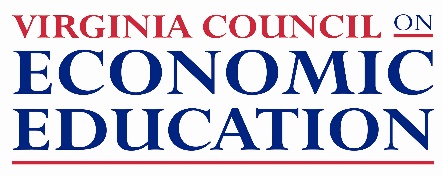 Virginia Council on Economic EducationExcellence in Economic Education AwardsOutstanding Economic Educator – Nomination FormVCEE annually selects an individual who has particularly advanced their students’ understanding of economics or personal finance over the course of their teaching career. Considerations for this award include leadership, professional development, and evidence of student comprehension.  We encourage you to nominate a K-12 teacher or administrator who you believe is outstanding in these areas.  Self-nominations are allowed.Please use this form as the cover page for your nomination.Name ___________________________________________________________________________Home Address______________________________________________________________________________________________________________________________________________________Phone (______) ________________________ E-mail  _____________________________________School Name______________________________________________________________________Address __________________________________________________________________________Phone (_____) ________________________ Principal ______________________________Email _______________________________________Superintendent ________________________________ School Division _______________________Address___________________________________________________________________________Local Newspaper ______________________________Web Address __________________________On a separate page, the nominee should describe their involvement/accomplishments in each of the following areas as it relates to economic and financial education. Limit each item to one page.I. Leadership in Economic and Financial EducationII. Professional DevelopmentIII. Student Comprehension and AchievementAttach one to two letters of recommendation supporting your nomination.On or before August 30, 2019 mail, fax or e-mail this cover page, personal information, letter(s) of recommendation to:Sarah Hopkins Finley, Director of ProgramsVirginia Council on Economic Education /  / Phone: (804) 828-1627 / Fax: (804) 828-7215E-mail Page Ritter: fpritter@vcu.edu or shfinley@vcu.edu  